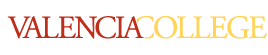 Valencia College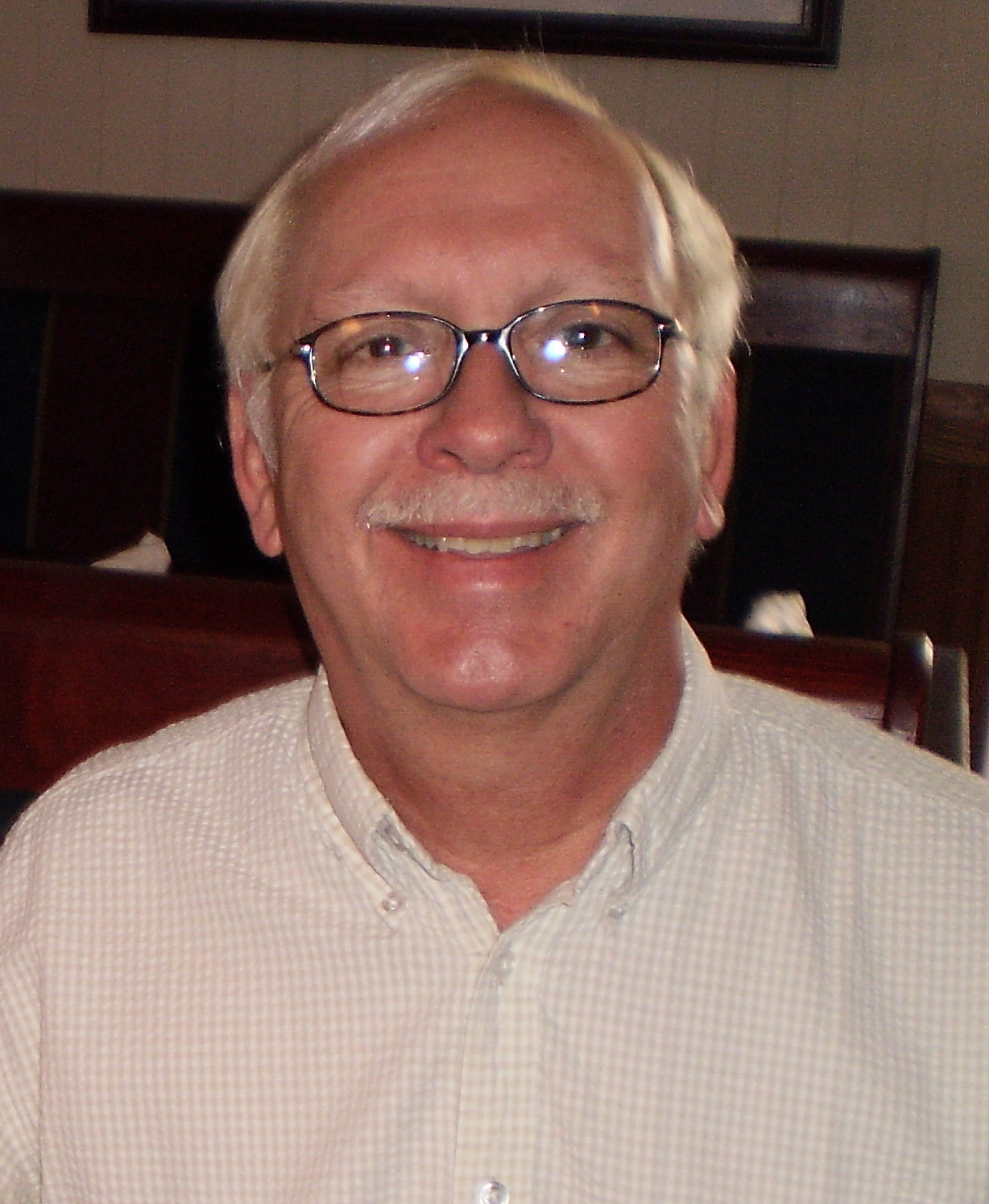 Ethics and Critical Thinking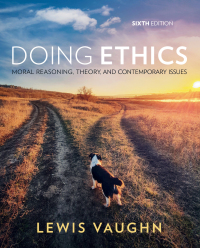 PHI 2600-24709Spring, 2023Tues.&Thur. 10:30 a.m. – 12:25 p.m.Dr. Albert Dale Truscott, InstructorEmail: dtruscott@valenciacollege.eduOffice Hours: by appointment.Course OverviewCourse Description:ETHICS AND CRITICAL THINKING Prerequisite: Minimum grade of C in ENC 1101 or ENC 1101H or IDH 1110 Study of major theoretical principles on which claims to good life and moral action have been based, such as consequentialism, deontology, and virtue ethics. Each theory will be illustrated by representative selections from works of great philosophers from the classical period to the present. This is a Gordon Rule course, which requires demonstration of college level writing skills through multiple assignments. Minimum grade of C required if used to satisfy Gordon Rule requirement. 
3.000 Credit hours 
3.000 Lecture hours WHAT IS THIS COURSE ABOUT? This course is about two very important topics that relate to the lives and work of all successful educated people no matter what they choose for a profession or business:Critical Thinking:How does a person think about things? How do we form opinions? Do we test the claims of other people, businesses, politicians, etc.? How do we know whether our thinking, our conclusions, our thought processes are valid or not? This is the stuff of Critical Thinking. You and I need to know about this.Ethics:First, we will take a look at the major ethical systems that have developed in the world over the course of human civilization. These are the ways great thinkers have tried to figure out how we make moral decisions and live and act morally. What is the good life? What does virtuous mean? How can I judge my actions and those of others? How can the greatest number of people benefit from my moral stance? What is my duty? Do I have a duty? Is morality skewed towards men or women? Then we will delve into a number of major ethical issues that our culture faces today – issues such as abortion, pornography, economic justice, environmental concerns, stem cells and cloning, and many more. It is a lot to tackle in one term. We shall work quite hard together. But this study will benefit you!COURSE OBJECTIVES
Students who successfully complete this course should be able to:Demonstrate mastery of the basic principles of logical (critical) thinking so that you can examine ethical issues, your opinions and prejudices.Understand the several classical philosophical theories of ethics and be able to apply them, critique them, compare and contrast them and use them to evaluate ethical issues.Examine a number of contemporary ethical issues and scholarly articles about those issues, test those issues using the ethical theories and present reasoned, potentially meaningful and effective responses/solutions.Write two short essays demonstrating your writing skills to fulfill the Gordon Rule requirement and to learn to create a good descriptive and argumentative essay.In the course of the study, examine and test your own life and the ethical issues you face and, perhaps, revise and update your thinking and feelings about ethics and you.Examine a couple of examples of ethical situations/dilemmas in modern cinema, critically evaluating and responding to the issues tackled there. [Face to Face courses; optional Online]COURSE CREDITS: ThreeHOW THIS COURSE IS ORGANIZEDThis course is organized by the Class Calendar. The chapters in the textbook will be covered sequentially. The first eight chapters of the course teach us ethical theories and how to use them and how to think critically about them. The second portion of the course will deal with the remaining chapters 9-21. These are about contemporary ethical issues that we all face in our society. This is a Gordon Rule course. There will be two essays required to accomplish the Gordon Rule. They will be graded both for content and for writing skill.COURSE CONTENTThis is a Face-to-Face course. We will study together in class. In your Canvas online component, you will find the InQuizitive assignments for each of the first eight chapters. There will be a Mid-Term Essay required that will give you the opportunity to make use of several of the ethical theories in a story.There will a second Essay on one of the Issues Chapters.The 13 Issues Chapters will probably be a combination of presentations by each student in the class and by the instructor depending on the number of students.Students will choose FOUR of the Issues Chapters to study and complete InQuizitive assignments on those four only. These may be the same chapter that is chosen for a class presentation.There is NO Final Exam in this course. The total number of points in the course are approximately 1000. You will find the number of points in each assignment.HOW DO I FIND MY WAY AROUND IN THIS CANVAS COURSE?We will go over in class instructions as to using Canvas in this course. Announcements will be posted to Canvas. The most recent five announcements will be at the top of the home page. I ask you to use the Home Page as your access to Canvas in this course.Clarification of the Gordon Rule Assignments and their effect on a student’s grade.The Gordon Rule requires that a student receive a grade of C or better in order for the Gordon Rule to be satisfied in this course. The rule for this course shall be that the two essay assignments, Mid Term Essay and Issues Chapter Essay shall be graded as follows: 50% of the grade for the assignment shall be for Writing Skill – Gordon Rule skill. Students receiving less than 90% on that portion of the grade will be invited to meet in person with the professor. In return for this, the writing portion of the grade will be raised ½ of the way from the grade received to full credit. For example, a grade of 36/50 would be raised to 42/50. The other 50% of the grade for the assignment will be a Content grade: how well has the student responded to the prompts for the assignment, essay organization, detailed expression of knowledge of the topic, etc. This portion of the grade will not be raised on a rewrite unless it is an extreme situation at the discretion of the instructor.The professor reserves the right to award a final grade less than C to any student who does not perform at the C level in the two essay assignments and/or does not rewrite or meet with the professor to raise that grade to the C level. In some cases, the student will be asked to rewrite the essay for content and writing. In some cases, a student may receive a grade of D or F even though the total score for the course is higher than a D. This would be due to the situation that the essay grade in writing was so low, even with a meeting or a rewrite, that the professor deems it best for the student to retake this course or to take another course that requires the same Gordon Rule achievement. Another reason for a grade lower than a C when the total score for the course is C or better would be if the student violates the Code of Conduct pertaining to plagiarism or if the Unicheck program determines that the essay was significantly copied from sources in the Unicheck database that show that the essay was substantially not the student’s work.TextbookREQUIRED TEXT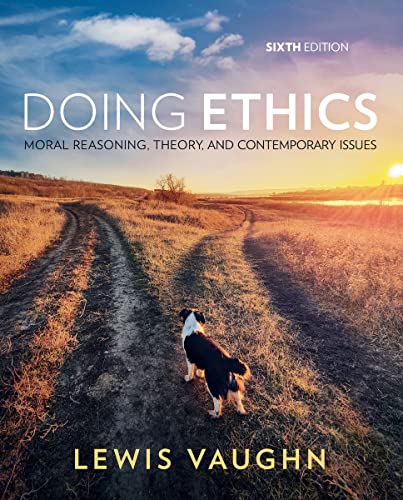 Vaughn, Lewis, Doing Ethics: Moral Reasoning, theory, and Contemporary Issues, 6th Edition, W.W. Norton, 2022.This book is available INSIDE of our Canvas course as an eBook bundled with InQuizitive, the interactive study program that is required as well - $39.95 If you prefer a paper bound book, you can buy it from the Valencia Bookstore or from Norton or Amazon or other online suppliers. Make sure you buy the code for InQuizitive with it, OR you can buy InQuizitive alone inside our Canvas course for $25.You must obtain the textbook and read all the assignments in it. The InQuizitive assignments are based directly on the textbook as are the summative exams. The issues chapters that your group will work on in Part 2 of the course are in the textbook.Copies of the textbook are on reserve in the Library for 4 hour use, but you would still need to buy the InQuizitive package in Canvas.Students who are dual enrollment should check with their high school as to when they will receive their textbook and whether it will be new and have the InQuizitive code with it. Dual enrollment students have access to copies of the textbook in the Library on the East Campus, Circulation Desk. If their provided textbook does not have the InQuizitive code, they will need to buy it inside of Canvas for $25.GRADING PLAN FOR PHI2600Assignment(s)							Points	Total PointsInQuizitive Assignments – Chapters 1-8			20	160Summative Exams IN CLASS					100	400Mid-Term Essay						100	100Issues Chapter Presentations   				110	110Issues Chapter Essay						110	110Issues Chapter InQuizitive Assignments			30	120	Total Points for the Course	(this may vary slightly)					1000Letter grades will be based on a percentage of the total number of points available in the course.Course PoliciesYou and your classmates and I are in this course together. It is not you and the class over against me! This means that we have responsibilities to each other. Only by meeting our responsibilities will you succeed as a student and will I succeed as an instructor for your sake. So, what follows are policies, but they are not intended to be threatening rules. They are intended to help you and your classmates and me to work successfully together.NO SHOW POLICY If you don’t attend this course by the first day of the NO SHOW period for the TWK term, you will be withdrawn from the course with no refund of fees.STUDENT RESPONSIBILITY TO CHECK EMAIL, MESSAGES, AND COMMENTS IN THE GRADING OF ASSIGNMENTS.Students must regularly check their valenciacollege.edu email, messages in Canvas, and comments attached to assignments that have been submitted/graded. For example: If a comment connected to an essay grade invites you to rewrite the essay for an increase in the grade, YOU are responsible to read that comment and do the rewrite. There will be no other reminder.ATTENDANCE POLICYThis is a Face-to-Face course. It is a Late Start TWK course. FOUR and only FOUR absences will be allowed in this course for any reason. After that a student will be withdrawn by the instructor. Students with special circumstances may appeal to the instructor for consideration, but the attendance policy must be stringent. After the Student Withdrawal Date, there will be no more faculty withdrawals for attendance; students will receive the final grade earned. That is to say, purposeful absences will not result in a faculty withdrawal after the Student Withdrawal Date.If we, as a class, decide to present any of the Issues Chapters as small groups, then non-participation in a group to which a student has been assign will result in no credit for the assignment. ‘PARTICIPATE ALL THE TIME! WITHDRAWAL POLICYPer Valencia's policy.., if you withdraw from this course before the student withdrawal deadline, you will receive a grade of W. You may not withdraw yourself after the published deadline.         If you do not fulfill the Attendance Policy above, I can withdraw you. I will not withdraw you for anything other than lack of participating in the course by logging on and fulling assignments. If I withdraw you, you will receive a grade of W. After the student withdrawal date, I will not withdraw you. You will receive the grade you earn.         If this is the third or subsequent time you have taken this course, and you or I withdraw you, the grade will be F. If you do not intend to complete the course, you must withdraw yourself prior to the withdrawal date.COLLEGE STUDENT CONDUCT POLICYValencia is dedicated not only to the advancement of knowledge and learning but also to the development of responsible personal and social conduct. As a registered student, you assume the responsibility for conducting yourself in a manner that contributes positively to Valencia’s learning community and that does not impair, interfere with, or obstruct the orderly conduct, processes, and functions of the college as described in the Student Code of Conduct.  ACADEMIC INTEGRITYAll forms of academic dishonesty are prohibited at Valencia College. Academic dishonesty. includes, but is not limited to, acts or attempted acts of plagiarism, cheating, furnishing false information, forgery, alteration or misuse of documents, misconduct during a testing situation, facilitating academic dishonesty, and misuse of identification with intent to defraud or deceive.All work submitted by students is expected to be the result of the students' individual thoughts, research, and self-expression. Whenever a student uses ideas, wording, or organization from another source, the source shall be appropriately acknowledged. If a student is caught submitting plagiarized work a first offense will result in a zero score on the assignment. A second offense or more will result in a grade of F for the course and a report to the Dean of Students for Code of Conduct violation procedures.It is up to you to abide by Valencia’s Academic Integrity policies. STATE LAW HB 7 STATEMENTThis class requires participation in discussion to meet course-learning outcomes. We are a class comprised of individuals. As such, there will be multiple opinions expressed throughout the semester that you may not personally agree with or even understand - as may be expected. My role as an instructor is to facilitate freedom of expression that is relevant to the course, credible, open, and respectful without the promotion or endorsement of a single viewpoint. Conversations informed by diverse viewpoints contribute to critical thinking and higher-level learning. Even if you don’t agree, listening to different points of view may give you further insight into your own perspectives. No lesson is intended to espouse, promote, advance, inculcate, compel a particular feeling, perception, viewpoint, or belief in a concept. Concepts as presented are not endorsed by the instructor but are presented as part of the larger course of instruction. Should a student feel uncomfortable with how course content is presented or discussed, please contact the instructor for further conversation. Students are welcome to record lectures by the instructor in class. HOWEVER, DO NOT RECORD the responses of any students. That is a violation of privacy. Since this class will be presented in a presentation/discussion format, extreme care will need to be taken if you choose to record the instructor’s presentations.LATE WORK/MAKEUP POLICY will be determined by consultation directly with me, the instructor. I will be the final judge as to whether excuses and documentation are sufficient for special consideration. See above for attendance policy. COPYRIGHT POLICYMaterials submitted as part of your assignments for this course can ONLY be used for this class during this term. THIRD-PARTY SOFTWARE & FERPA POLICYValencia College has a firm commitment to protecting the privacy rights of its students. Third-party software privacy policies will be provided at the point of use within the course.Valencia College has a firm commitment to protecting the privacy rights of its students. In making this commitment, the College wants to ensure that all faculty and staff are familiar with state and federal laws pertaining to student privacy, as well as College policies and procedures that have been implemented to help guarantee student privacyFINAL EXAM POLICYThis course has no final exam.EXTRA CREDITThis course has enough assignments already. There is no need for extra credit assignments, and none will be offered except the extra credit for voting or alternative, which only occurs in a term that includes a local, state, or national election. It is my policy to curve some graded assessments upward based on class average grades if appropriate. I NEVER curve downward; that is, to me, unethical.GRADING SCALE90%- 100%                                       A89.9% - 80%                                     B79.9% - 70%                                     C69.9% - 60%                                     D59.9% - - 50% and lower           	FLearn Canvas[This section applies mostly to online learning courses, but is included here for information.CANVAS 101Students can self-enroll in this free, self-paced course. The course offers students an opportunity to learn Canvas tools through videos, tutorials, and hands-on activities.Students can earn a series of knowledge badges by completing Canvas 101.CANVAS ACCOUNT SETTINGSStudents can review how to make choices and add information to their Canvas account settings.CANVAS STUDENT GUIDEFor more Canvas help and tutorials, please see the Canvas Student Guide.)How-to Video TutorialsBelow you will find video tutorials for frequently used course tools:Assignments Overview  Assignment Submissions Calendar   CommunicationDiscussions  Grades CANVAS MOBILE APPIt is recommended that you install the Canvas app on your phone to receive notifications and alerts. There are Canvas Apps for Android  )and Apple devices .CANVAS HELPTo get assistance with Canvas issues, select the “help” link in the global navigation menu, lower-left of screen. The “Help” link offers different ways to get help with Canvas.Ask your instructor a question.Obtain technical assistance by clicking on Chat with Canvas Support.Call 407-582-5600.Click on Create a Support Ticket, and type in a detailed description of the problem.Explore the Canvas Guides.See How can I get help with Canvas as a student?   for more information.Student Support ServicesValencia College is committed to supporting students. The college offers various services to meet student needs. LEARNING SUPPORT CENTERSEach Valencia campus has a Learning Center that provides resources such as tutoring, writing consultations, and skill shops to students. To locate available resources for the campus closest to you, view the Learning Support.. website.LIBRARYAt each campus library, librarians and other qualified staff can assist students with searching and finding items and information, MLA and APA citations, and technologies. The library provides a variety of books, eBooks, online articles, textbooks, DVDs, and streaming videos to support course-related research and other learning needs. View the Library website.. for more information.STUDENTS WITH DISABILITIESValencia is committed to ensuring that all of its programs and services are accessible to students with disabilities. The Office for Students with Disabilities (OSD).. determines reasonable and appropriate accommodations for qualified students with documented disabilities based upon the need and impact of the specific disability.Any student requiring course accommodations due to physical, emotional or learning disability must contact the instructor and provide a Notification to Instructor form by the end of the second week of class. To obtain a letter of accommodation, contact OSD at 407-582-2229.BAYCARE STUDENT ASSISTANCE SERVICESValencia College strives to ensure all our students have a rewarding and successful college experience. To that purpose, Valencia students can get immediate help with issues dealing with stress, anxiety, depression, adjustment difficulties, substance abuse, time management as well as relationship problems dealing with school, home or work. BayCare Behavioral Health Student Assistance Program (SAP).. services are free to all Valencia students and available 24 hours a day by calling (800) 878-5470. If needed, the counselor may refer the student to appropriate resources or to speak face-to-face with a licensed counselor.SMARTHINKINGAs a Valencia student, you have free access to 8 hours of online academic support that is available 24/7 through your Atlas account. You can get live online tutoring, as well as receive feedback on your essays and research papers, among other support services. For more information, view the Learning Support.. website.Technology and Skills RequirementsTECHNOLOGY REQUIREMENTSSince some assignments are submitted through Canvas, access to a computer is required for this course. Students should verify computer software and hardware requirements to ensure course work can be submitted successfully.  Canvas lists minimum computer specifications)and supported browsers)to ensure compatibility.  The Chrome browser ) is recommended. Students are also encouraged to install the Canvas app on their Android )phone or iPhonel  in order to receive mobile notifications and to access your courses via your mobile device.Valencia College also provides student support and resources for general technical issues or frequently asked questions..TECHNICAL SKILLSStudents should consider the basic computer skills )needed to be successful in this course, which include:Reading and responding to emailsSoftware application skills (PowerPoint, Word, Office365, etc.)Internet and library database browsingCopying and pastingSaving files in different formatsWorking with attachmentsFile managementCanvas 101 is a free self-paced course available for students to learn more about using the Canvas learning management system we are using for this course.PRIVACY POLICIESValencia College has a firm commitment to protecting the privacy rights of its students.  Any use of student records and information in this course will comply with the Family Educational Rights and Privacy Act (FERPA)., including third-party tools and services used in this course.  Privacy policies for the tools used in this course are listed below.  Faculty are encouraged to also include privacy policies at the point of use in the course content.TECHNOLOGY PRIVACY POLICIESValencia College privacy policy.Canvas privacy policy)Padlet privacy policyFlip privacy policyGoogle docs policyYouTube privacy policyIf you have any concerns or issues with any of these requirements or policies, please contact Professor Truscott at dtruscott@valenciacollege.eduCourse CommunicationsMEETING WITH PROFESSOR DALE TRUSCOTTThere are several ways we can meet.You may email me at dtruscott@valenciacollege.eduYou may message me through Canvas, which will also come to my email box.You can make an appointment with me at a mutually agreeable time. I do not have an office, but we will find an appropriate location to meet. I have free time from 12:25 p.m to 2:00 p.m. Tuesdays and Thursdays.At this point, I have not set up a Google phone number. NETIQUETTE[This section is just for information, since we are a F2F course.] It is important to be aware of your behavior in an online learning environment to ensure positive interactions with your instructor and peers. In order to maintain a positive online environment, we all need to follow the guidelines summarized below.All students are expected to:show respect for the instructor and for other students in the classrespect the privacy of other studentsexpress differences of opinion in a polite and rational waymaintain an environment of constructive criticism when commenting on the work of other studentsavoid bringing up irrelevant topics when involved in group discussions or other collaborative activitiesThe following list summarizes the kind of behavior that is not acceptable. Each item listed below is grounds for removal from the class.Students should not:Show disrespect for the instructor or for other students in the classSend messages or comments that are threatening, harassing, or offensiveUse inappropriate or offensive languageConvey a hostile or confrontational tone when communicating or working collaboratively with other studentsUSE ALL UPPERCASE IN THEIR MESSAGES -- THIS IS THE EQUIVALENT OF SHOUTING!!!EXPECTATIONS OF STUDENTSStudents are expected to check their Atlas email and Canvas inbox on a regular basis throughout the week.
I cannot estimate the number of hours you will need per week to accomplish this course. Every student is different. We will be meeting in class about 4 hours/week. Be prepared to dedicate at least that much time to home study and probably more than that. EXPECTATIONS OF INSTRUCTORI will provide feedback on all submitted assignments within a reasonable time.I will use the guidelines in   Our Practice of Respect and Community Building  (published by Valencia’s Peace & Justice Institute in all my interactions with you.I will notify you of any changes to this course via the Announcement tool.I will treat you with respect.Class Calendar PHI2600-24709DateTopics and Text ChaptersInQuizitive Assignments Due DatesEssay Due DatesSummative ExamsEssays2/14Course IntroductionCrimes and Misdemeanors movie. 1:442/16Chapter 1 – Ethical LandscapeChapter 1 – Elements of EthicsChapter 1 – Religion and Readings: What is the Socratic Method? -  PhillipsThe Euthyphro - Plato 2/21Chapter 1 – wrap upChapter 2 – Subjectivism, Relativism, and EmotivismWhy Morality is Not Relative – RachelsChapter 1 and 22/23Chapter 3 – Evaluating Moral ArgumentsExam 1-22/28Chapter 3 – Evaluating Moral Arguments3/2Chapter 3 – Evaluating Moral Arguments – wrap upChapter 4 – The Power of Moral TheoriesChapter 33/7Chapter 5 – Consequential Theories: Maximize the GoodEthical EgoismUtilitarianismLearning from UtilitarianismReadings: Egoism and Altruism – PojmanChapter 4Exam 3-4 3/9Social Contract TheoryReading: Leviathan – HobbesChapter 6 Nonconsequentialist Theories: Do Your DutyKant’s EthicsReading: A Simplified Account of Kant’s Ethics – O’NeillChapter 5SPRING BREAK3/21Natural Law TheoryReading: What Makes Right Acts Right? – RossChapter 7 -Virtue Ethics: Be a Good PersonReading: Virtue Ethics – DriverChapter 63/23Chapter 8 – Feminist Ethics and the Ethics of CareReadings: The Ethics of Care as Moral Theory – HeldWhat is Feminist Ethics? – LindemannThe Kite Runner movie. 1:27Chapter 7Exam 5-63/28The Kite Runner movieChapter 8Mid-Term Essay Due3/30Issues Chapter 9Exam 7-8Issues Chapter Essays are Due on the Date of the Presentation4/4Issues Chapters 10-11Mid-Term Essay Individual Student Meetings scheduled4/6Issues Chapters 12-134/11Issues Chapters 14-154/13Issues Chapters 16-174/18Issues Chapters 18-194/20Issues Chapters 20-214/2510:00 a.m.Issues Chapter Essay Individual Student Meetings scheduled 